ПРОГРАММАнаучно-практического семинара"Скандинавский детектив"11 мая 2021 года, 14:00Формат проведения: онлайнвыступление на платформе ZOOM,запись видео-выступлениярегламент выступления: 10 минутПодключение к семинару: Научно-практический семинар "Скандинавский детектив"Время: 11 мая 2021 02:00 PM МоскваПодключиться к конференции Zoomhttps://petrsu-ru.zoom.us/j/94489256728?pwd=YjdZYlRwUkpSdXZNS012Y05ZYjN5QT09Идентификатор конференции: 944 8925 6728Код доступа: 636110 Порядок проведения семинара: 13.5014.00 – подключение участников14.0017.00 – онлайн-докладыОргкомитет:Председатель: Шарапенкова Н.Г., д. филол. н., зав. кафедрой германской филологии и скандинавистики ПетрГУ.Васильева С.В., к. филос. н., доцент кафедры германской филологии и скандинавистики,Давыдова Т.С., к. филол. н., доцент кафедры германской филологии и скандинавистики,Сафрон Е.А., к. филол. н., доцент кафедры германской филологии и скандинавистики,Коновалова М.А., ст. преподаватель кафедры германской филологии и скандинавистики.ПРОГРАММА1. Скандинавский детектив как субжанр детективаКозина Ю.Е.2. «Смилла и ее чувство снега» П. Хёга: детектив? мистика? датский минимализм?Шарапенкова Н.Г., доктор наук, доцент., зав.кафедрой германской филологии и скандинавистики, Петрозаводский государственный университет3. Проблематика романа П. Хёга «Смилла и ее чувство снега» в контексте категории «Свое» и «чужое»Сухоцкая И.В., студент 3 курса, Петрозаводский государственный университет4. Образ преступника в романе Ч. Экман «Происшествия у воды»Гуляев И.А., студент 4 курса, Петрозаводский государственный университет5. О работе над переводом детектива Томаса Марко Блатта «Озеро Варшёен» на русский язык Лаврентьева А.В., магистрант 1 курса, Санкт-Петербургский государственный университет6. Особенности репрезентации синонимического ряда с доминантой GROV  в романе Стига Ларссона "Девушка с татуировкой дракона"Гряник Е.А., студент 2 курса, Петрозаводский государственный университет7. Языковые средства построения образа главного героя в произведении А.Линдгрен «Суперсыщик Калле Блумквист»Юшаева М.А., студент 2 курса, Петрозаводский государственный университет8. Использование произведений жанра «детский детектив» при обучении языку (на материале норвежского образовательного мультсериала «Школьная тайна»)Безукладникова А.И., магистрант 1 курса, Санкт-Петербургский государственный университет9. Детективные мотивы в цикле "Лабиринты Ехо" М. ФраяЛукашевич М.В., ст.преподаватель, Петрозаводский государственный университетФГБОУ ВО «Петрозаводский государственный университет»Институт филологииКафедра германской филологии и скандинавистики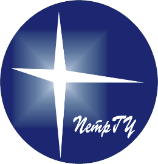 